Head of School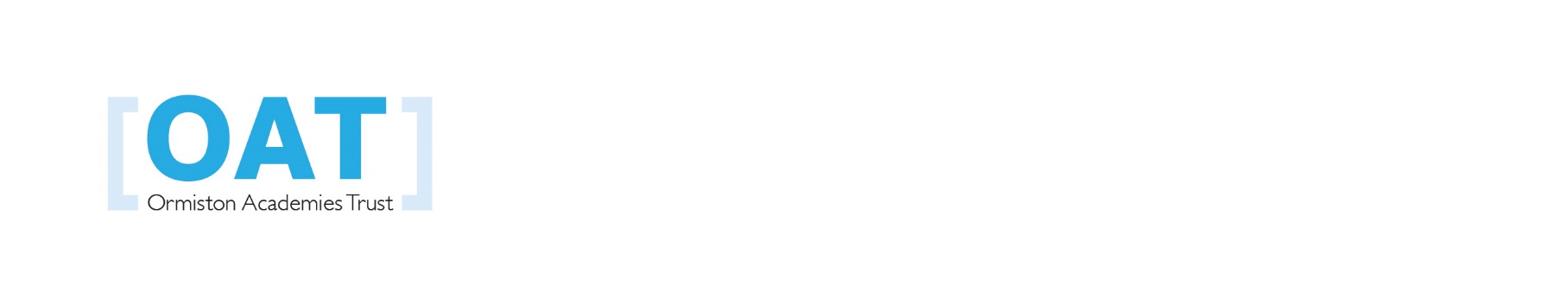 Academy: Ormiston Endeavour AcademyLocation: IpswichResponsible to: Executive PrincipalStatus: Full timeSalary/salary scale: £70KClosing date:  22 May 2018Interview date(s):  25 May 2018Start date: September 2018We are recruiting for exceptional talent for Ormiston Endeavour Academy, a mixed 11-16 community school in Ipswich, set in the beautiful county of Suffolk and close to the main arterial routes north and south.  Due to its location we have a rich and varied intake of students, bringing diversity and energy to the whole community. The academy has been part of Ormiston Academies Trust since 2012 and was rated as ‘Good’ by Ofsted in December 2016. Ormiston Endeavour Academy believes that students should be encouraged to embrace a broad and balanced curriculum that prepares them for the future and is underpinned by strong literacy and numeracy skills.  We aim to instil confidence and resilience in our young people to equip them for life-long learning and see the academy as being at the very heart of the local community.  As a small yet thriving community with big ideas and high aspirations in all aspects of our work, we believe in educating the whole child.  We are passionate about high-quality teaching supported by extensive extra-curricular provision.  At present we are in the planning and design stages of a new build for our academy, not only to provide high quality modern facilities for our current students and local community but also in preparation for an anticipated increase in student numbers in the near future.    The academy’s sponsor, Ormiston Academies Trust, one of the founding trusts of the academies movement, is seeking the country’s best leaders to join our team. The educational landscape has dramatically changed, but our core mission remains the same: To prepare our young people to be the leaders of tomorrow. In order to achieve this, we need to recruit more of the best leaders of today.We know that educational leadership is not for the faint of heart, and we actively promote a ‘no excuses’ culture. If your unrelenting passion for students’ success drives you to achieve, you understand our mission and we want to talk to you.You:Have incredibly high expectations for yourself and othersAccept that only the best is good enoughBelieve that all children can achieveAre excited by being part of a dynamic teamWe offer a very competitive pay and package including:Unparalleled CPD opportunities, both at individual academy and across the OAT familyExposure to leading edge SI practices and professionals and the chance to make a bigger difference with a fantastic family of principals and staff.You will have access to excellent professional networks and support and OAT will actively encourage and support your professional development by providing opportunities to work across the Trust. If you are an experienced senior leader in a secondary setting, with a successful track record of sustained improvement and a determination to maximise the opportunities available then this role offers an excellent opportunity to challenge yourself in a new environment.Applicants must be highly motivated, driven and committed to high quality teaching and learning. They should have the creativity and vision to inspire and lead change but also the focus to ensure successful outcomes are reached. You must be confident and positive with a ‘can-do’ attitude that can inspire and engage students, staff and the local community. You must display compassion and be familiar with holding staff accountable whilst being accountable yourself. Above all, you will share our passion and belief that children, their learning and developing their potential is at the heart of all decisions.How to apply: We encourage you to contact us for an informal discussion about this post before you apply, please call Gwayne Webb, OAT Regional Director on 07960 683590 regarding the position.To apply for this post please return your completed application form and formal letter of application by email to d.garaway@oeacademy.co.uk to be received by 5pm on 22 May 2018.Your formal letter of application (supporting statement) should be no longer than 2 sides of A4 and should address the selection criteria detailed in the person specification.